WSI:      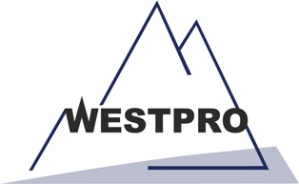 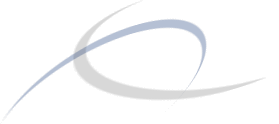 Cuestionario Tolva de Alimentación Westpro Machinery Inc.P.O. Box 726Vernon, BC, Canada, V1T 6N6Tel: (250) 549-6710Fax: (250) 549-6735 Email: sales@westpromachinery.com www.WestproMachinery.com Información del clienteNombre de la compañía:      Nombre de contacto:      Teléfono:      Email:      Información del clienteNombre de la compañía:      Nombre de contacto:      Teléfono:      Email:      Numero de Referencia del Cliente:      Dirección:      Fax:      Numero de Referencia del Cliente:      Dirección:      Fax:      Numero de Referencia del Cliente:      Dirección:      Fax:      CuestionarioCuestionarioDatos del MaterialComposición del material:      Densidad Aparente del Material:           Tamaño de Partículas de Alimentación (F100):      Tamaño de Partículas de Alimentación (F80):      Datos del MaterialComposición del material:      Densidad Aparente del Material:           Tamaño de Partículas de Alimentación (F100):      Tamaño de Partículas de Alimentación (F80):      Datos el ProcesoSolidos Métricos TPH:      Contenido de Humedad de la Alimentación (% w/w):       Datos el ProcesoSolidos Métricos TPH:      Contenido de Humedad de la Alimentación (% w/w):       Datos el ProcesoSolidos Métricos TPH:      Contenido de Humedad de la Alimentación (% w/w):       Datos del EquipoBarras Grizzly: SI     NOEspaciamiento Requerido:      Vol. de la Tolva:       m3AR Revestimiento de desgaste de la Tolva: SI      NO Tipo: Portátil       Fijo Datos del EquipoBarras Grizzly: SI     NOEspaciamiento Requerido:      Vol. de la Tolva:       m3AR Revestimiento de desgaste de la Tolva: SI      NO Tipo: Portátil       Fijo Datos del SitioPlanta de Energía Eléctrica: Voltios       Fase     Ubicación del Sitio:      Elevación del Sitio (Elevación del nivel del mar):        Pies      m Temperatura de Diseño de Invierno:      Temperatura de Diseño de Verano:      Exterior o Interior:      Datos del SitioPlanta de Energía Eléctrica: Voltios       Fase     Ubicación del Sitio:      Elevación del Sitio (Elevación del nivel del mar):        Pies      m Temperatura de Diseño de Invierno:      Temperatura de Diseño de Verano:      Exterior o Interior:      Datos del SitioPlanta de Energía Eléctrica: Voltios       Fase     Ubicación del Sitio:      Elevación del Sitio (Elevación del nivel del mar):        Pies      m Temperatura de Diseño de Invierno:      Temperatura de Diseño de Verano:      Exterior o Interior:      Datos del ProyectoDatos del ProyectoEtapa del proyecto:      Preliminar          Prefactibilidad Preliminar          Prefactibilidad Factibilidad Construcción Fecha programada de compra:      ¿Financiamiento aprobado?	SI      NO Fecha de requerimiento en sitio:      Fecha programada de compra:      ¿Financiamiento aprobado?	SI      NO Fecha de requerimiento en sitio:      Presupuesto: SI       NO ¿Cotización de transporte? SI      NONombre del Puerto o destino final:      Presupuesto: SI       NO ¿Cotización de transporte? SI      NONombre del Puerto o destino final:      Presupuesto: SI       NO ¿Cotización de transporte? SI      NONombre del Puerto o destino final:      Comentarios adicionales:      Comentarios adicionales:      